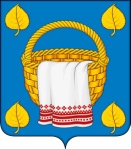 АДМИНИСТРАЦИЯЛИПЧАНСКОГО СЕЛЬСКОГО ПОСЕЛЕНИЯ БОГУЧАРСКОГО МУНИЦИПАЛЬНОГО РАЙОНА ВОРОНЕЖСКОЙ ОБЛАСТИПОСТАНОВЛЕНИЕот 16 мая  .  №  21         с.ЛипчанкаОб исполнении бюджетаЛипчанского сельского поселения за первый квартал 2017 года            Руководствуясь  Федеральным  законом от  06.10.2003  № 131 –  ФЗ «Об общих  принципах  организации  местного  самоуправления  в  Российской Федерации»,  статьями 264.1 и 264.2 Бюджетного кодекса Российской Федерации,  администрация  Липчанского  сельского  поселения  п о с т а н о в л я е т: 	1.  Утвердить отчет об исполнении  бюджета за первый квартал 2017 года по доходам в сумме 784 660,92 рублей и по расходам в сумме 1 148 429,76 рублей с превышением расходов над доходами (дефицит бюджета Липчанского сельского поселения) в сумме  363 768,84 рублей   согласно приложению 1 к настоящему постановлению.Глава Липчанского сельского поселения                                    Е.Б. Акименко